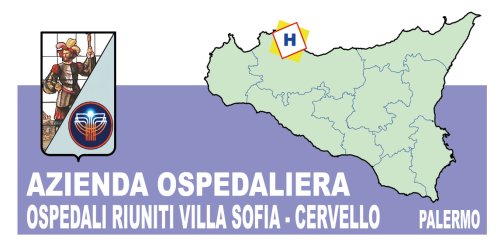   Sede Legale  Viale Strasburgo n.233 - 90146  Palermo  Tel 0917801111  -  P.I. 05841780827  Settore Appalti e Forniture  Tel. 091.7808384  Fax. 091.7808394	Palermo lì 04.03.2018OGGETTO:Esiti di gara a mezzo RDO di materiale per osteotomia chirurgica per l’U.O.C. di chirurgia plastica dell’Azienda Villa Sofia CervelloA TUTTE LE DITTE INTERESSATE Si comunica che con deliberazione del Commissario n.608 del 29.03.2018  immediatamente esecutiva, in esito alla procedura indicata in oggetto si è disposta l’aggiudicazione secondo il  seguente prospetto:Ditta Medtronic con sede legale in Via Varesina 162 Milano –P.I.09238800156 Per un totale di €22.608,00 oltre iva 22% € 4.973,76 per un totale complessivo di € 27.581,76;Il Responsabile del settore provveditorato Dott.ssa Lupo antoninaDISPOSITIVI  ELETTROMECCANIZZATI IN USO GRATUITO COMPRENSIVI DI FULL RISKDISPOSITIVI  ELETTROMECCANIZZATI IN USO GRATUITO COMPRENSIVI DI FULL RISKCOD.ART.CNDREPConsolle touch screen integrata01EC300Z1210098069017/RPedale per la superiore consolle01EF200Z1210098069453/RMidasstyluscon attivazione manuale02EM210Z12100980382891/RManipolo per seghe reciprocanti con attivazione manuale02ES110Z12100980619829/RManipolo per seghe oscillanti con attivazione manuale01ES210Z12100980619830/RManipolo per seghe saggittali con attivazione manuale01ES310Z12100980619832/RAttacco retto da 7 cm02AS07Z121009801045836/RAttacco retto da 8 cm02AS08Z121009801045837/RAttacco retto da 9 cm02AS09Z121009801045833/RCassette sterilizzazione04EA100V04021415679/RDESCRIZIONECIG 734692062DcodiceQuant.Prezzo Unitario IVA esclusa.IVA Prezzo compl.CNDREPFresa rotonda da taglio diam.mm1 per attacco da 7cm7BA1002€15222%304,00Z12100985124508/RFresa rotonda da taglio diam.mm2 per attacco da 7 cm7BA2005€15222%€ 760,00Z12100985124508/RFresa rotonda da taglio diam.mm3 per attacco da 7cm7BA3005€15222%€ 760,00Z12100985124508/RFresa rotonda da taglio diam.mm4 per attacco da 7cm7BA4005€152€ 760,00Z12100985124508/RFresa rotonda da taglio diam.mm5 per attacco da 7cm7BA5005€15222%€ 760,00Z12100985124508/RFresa rotonda da taglio diam.mm3 per attacco da 9cm9BA3005€15222%€ 760,00Z12100985124508/RFresa rotonda da taglio diam.mm4 per attacco da 9cm9BA4005€15222%€ 760,00Z12100985124508/RFresa rotonda da taglio diam.mm5 per attacco da 9cm9BA5005€15222%€ 760,00Z12100985124508/RFresa rotonda diamante diam.mm1 per attacco da 7cm7BA10D02€20022%€400,00Z12100985124508/RFresa rotonda diamante diam.mm2 per attacco da 7cm7BA20D02€20022%€400,00Z12100985124508/RFresa rotonda diamante diam.mm3 per attacco da 7cm7BA30D02€20022%€400,00Z12100985124508/RFresa rotonda diamante diam.mm4 per attacco da 7cm7BA40D01€20022%€200,00Z12100985124508/RFresa rotonda diamante diam.mm5 per attacco da 7cm7BA50D01€20022%€200,00Z12100985124508/RFresa rotonda diamante diam.mm3 per attacco da 9cm9BA30D02€20022%400,00Z12100985114570/RFresa rotonda diamante diam.mm5 per attacco da 9cm9BA50D01€20022%200,00Z12100985114685/RFresa a punta di fiammifero diamante diam.mm1.7 per attacco da 8cm8MH17D01€20022%200,00Z12100985124543/RFresa a punta di fiammifero diamante diam.mm2.2 per attacco da 8cm8MH22D02€20022%400,00Z12100985124543/RFresa a punta di fiammifero diamante diam.mm 3 per attacco da 9cm9MH30D01€20022%200,00Z12100985124543/RFresa a punta di fiammifero da taglio diam. Mm1.7 per attacco da 8 cm8MH1701€15222%152,00Z12100985123869/RFresa a punta di fiammifero da taglio diam. Mm2.2 per attacco da 8 cm8MH2202€15222%304,00Z12100985123869/RFresa a punta di fiammifero da taglio diam. Mm3 per attacco da 9 cm9MH3001€15222%152,00Z12100985123869/RFresa per perforazione modello twist drill da 1.10mm8TD11601€15222%152,00Z1210098524173/RFresa per perforazione modello twist drill da 1.20mm8TD12601€15222%152,00Z1210098524173/RFresa per perforazione modello twist drill da 1.50mm8TD15603€15222%456,00Z1210098524173/RFresa per perforazione modello twist drill da 2.00mm8TD20603€15222%456,00Z1210098524173/RFresa per perforazione modello F1/8TA15SF1/8TA15S05€15222%760,00Z12100985124777/RFresa per perforazione modello F2/8TA23SF2/8TA23S05€15222%760,00Z12100985124777/RFresa per perforazione modello F3/9TA30F3/9TA3005€15222%760,00Z12100985124777/RLame reciprocanti R254-03FR254-03F05€15222%760,00Z12100985606587/RLame reciprocanti R254-04FR254-04F05€15222%760,00Z12100985606587/RLame reciprocanti R254-03R254-0305€15222%760,00Z12100985606393/RLame reciprocanti R254-04R254-0405€15222%760,00Z12100985606393/RLame reciprocanti R340-04F-PTR340-04F-PT05€15222%760,00Z12100985606587/RLame oscillanti/saggittalimis 180s102-03F180S102-03F05€15222%760,00Z12100985607089/RLame oscillanti/saggittalimis 180s102-04F180S102-04F05€15222%760,00Z12100985607089/RLame oscillanti/saggittalimis 200s70-03F200S70-03F05€15222%760,00Z12100985607089/RLame oscillanti/saggittalimis 130sb68-04F130SB68-04F05€15222%760,00Z12100985607089/RLame oscillanti/saggittalimis 150S40-03F150S40-03F05€15222%760,00Z12100985607089/RLame oscillanti/saggittalimis  290S70-04F290S70-04F05€15222%760,00Z12100985607089/RLame oscillanti/saggittalimis 290S70-04F290S70-06F05€15222%760,00Z12100985607089/RLame oscillanti/saggittalimis 110S58-03110S58-0305€15222%760,00Z12100985606987 /R